Яблоня «Лобо»                                               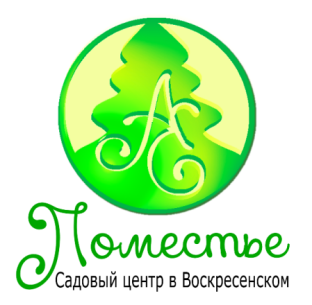 Зимний сорт выведен в Канаде путем посева семян сорта Мекинтош от свободного опыления. Этот сорт включен в Государственный реестр в Центрально-Черноземной зоне и быстро распространяется в Белгородской, Воронежской, Курской, Липецкой, Орловской и Тамбовской областях. В Нижнем Поволжье этот сорт проходит широкое производственное испытание и признан перспективным сортом. 
Дерево в молодом возрасте имеет вертикально овальную крону, быстро растет, с возрастом рост ослабевает и деревья имеют среднюю высоту, а крона становится широкоокруглой, разреженной. Плодоношение сосредоточено, в основном, на кольчатках и прутиках, на концах прироста прошлого года. 
Плоды крупные, реже средней величины, выравненные, от уплощенно-округлой до округло-конической формы, слаборебристые, имеют сильный восковой налет. Поверхность гладкая. Основная окраска желтовато-зеленая, почти полностью покрыта полосатым, размытым мраморовидным, нарядным, малиново-красным румянцем, при съеме окраска приобретает бордовый оттенок из-за сильного сизого воскового налета. Химический состав плодов: сухих веществ – 15,7% (максимально 17,4%), сумма сахаров – 10,3% (10,9%), титруемых кислот – 0,49% (0,54%) на сырой вес, аскорбиновой кислоты – 10,7 мг/100г (16,1), отношение сахара к кислоте – 21,4 (27,2).
По срокам созревания в Нижнем Поволжье плоды осенние и не способны к длительному хранению. 
Сорт скороплодный, ежегодно плодоносящий и урожайный. Отличается высокой устойчивостью к засухе и сравнительно слабой жаростойкостью.
Достоинства сорта: высокая стабильная урожайность, крупные плоды отличаются высокими товарными и вкусовыми качествами. 
Недостатки сорта: слабая устойчивость к парше и мучнистой росе. 
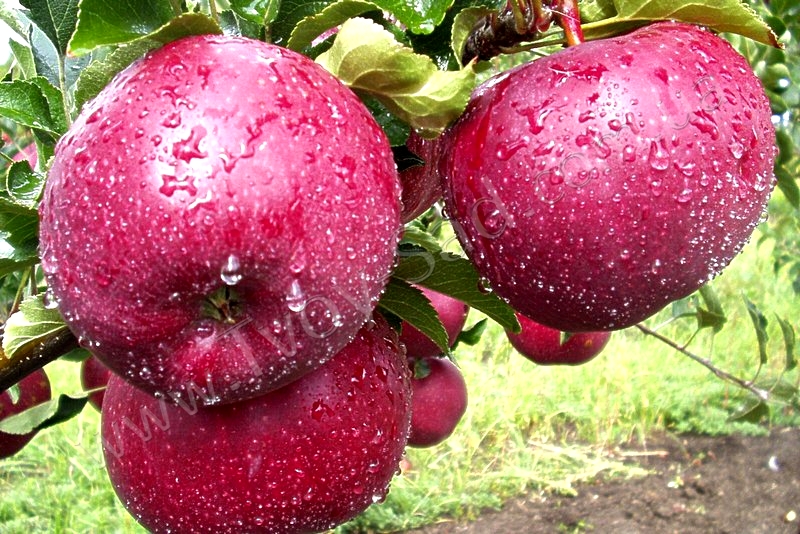 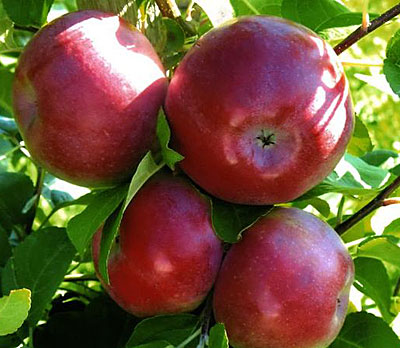 